VYHLÁŠKAMinisterstva zdravotníctva Slovenskej republikyz     .................   2017,o kritériách pre stanovenie, či majú posudzovaný liek alebo spoločne posudzované lieky významný vplyv na prostriedky verejného zdravotného poistenia a o podrobnostiach výpočtu koeficientu prahovej hodnotyMinisterstvo zdravotníctva Slovenskej republiky podľa § 7 ods. 2 a 3 zákona č. 363/2011 Z. z. o rozsahu a podmienkach úhrady liekov, zdravotníckych pomôcok a dietetických potravín na základe verejného zdravotného poistenia a o zmene a doplnení niektorých zákonov v znení neskorších predpisov (ďalej len "zákon") ustanovuje:§ 1Predmet úpravyPredmetom tejto vyhlášky jea)	kritérium pre stanovenie, či majú posudzovaný liek alebo spoločne posudzované lieky významný vplyv na prostriedky verejného zdravotného poistenia,b)	spôsob výpočtu koeficientu prahovej hodnoty posudzovaného lieku konaniach o veciach kategorizácie.§ 2Kritériá pre stanovenie, či majú posudzovaný liek alebo spoločne posudzované lieky významný vplyv na prostriedky verejného zdravotného poisteniaPosudzovaný liek  alebo spoločne posudzované lieky majú významný vplyv na prostriedky verejného zdravotného poistenia ak je celková suma úhrad zdravotných poisťovní za posudzovaný liek alebo za spoločne posudzované lieky za obdobie 12 mesiacov najmenej 1 500 000 eur.§ 3Hodnotiace kritériá pre výpočet koeficientu prahovej hodnoty a hodnoty pre príslušné  hodnotenie(1)	Kritériom pre výpočet koeficientu prahovej hodnoty posudzovaného lieku jea)	klinický prínos preukázaný rozhodnutím príslušného orgánu členského štátu Európskej únie uvedeného v prílohe,b)	dostupnosť iných medicínskych intervencií uhrádzaných na základe verejného zdravotného poistenia v požadovanej indikácii,c)	vplyv na prostriedky verejného zdravotného poistenia,d)	počet získaných rokov života štandardizovanej kvality, pri použití posudzovaného lieku oproti získaným rokom života štandardizovanej kvality pri použití medicínskej alternatívy,e)	skutočnosť, či ide o liek zaradený do registra spoločenstva pre lieky na ojedinelé ochorenia podľa osobitného predpisu).(2)	Podrobnosti o kritériách pre výpočet koeficientu prahovej hodnoty a hodnoty pre príslušné kritériá sú uvedené v prílohe č. 1.§ 4Spôsob výpočtu koeficientu prahovej hodnoty posudzovaného lieku(1)	Základný koeficient prahovej hodnoty je rovný 35. Koeficient prahovej hodnoty posudzovaného lieku je súčtom základného koeficientu prahovej hodnoty a bodov z hodnotenia posudzovaného lieku podľa jednotlivých kritérií uvedených v § 3.       § 5Táto vyhláška nadobúda účinnosť 1. januára 2018.Tomáš DruckerministerPríloha k vyhláške č. ....../2017 Z. z.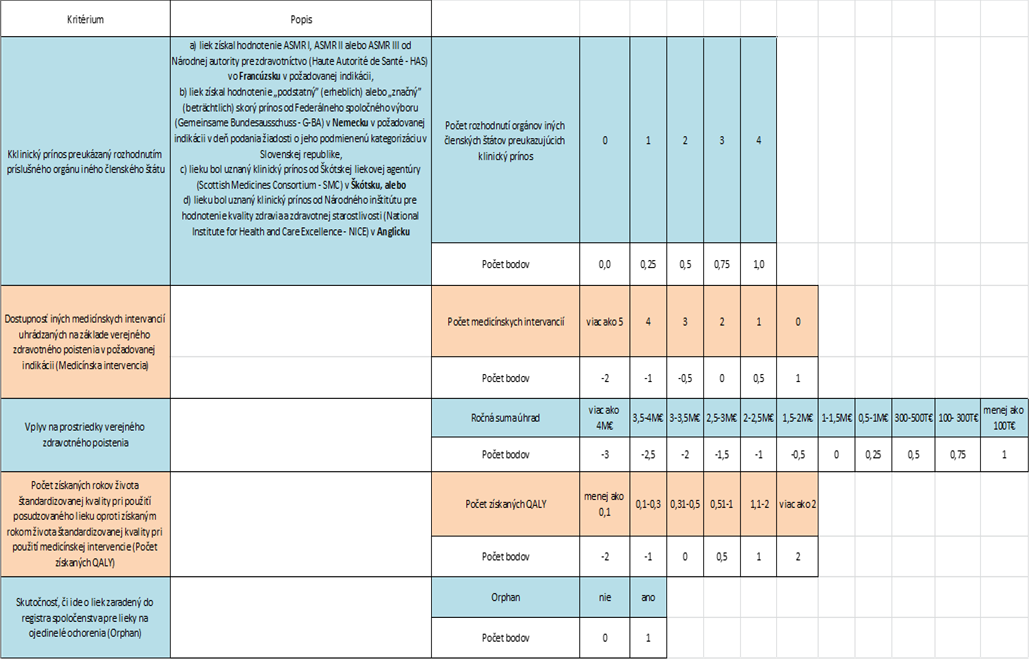 